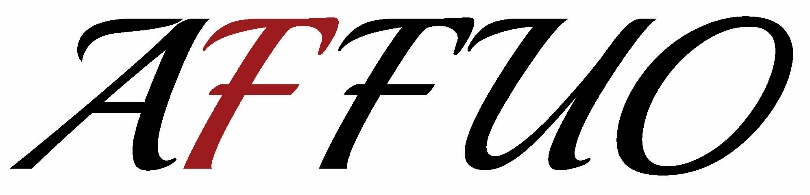 PIETEIKUMS PAR ATTEIKUMUPateicamies par veikto pirkumu affuo.com interneta veikalā. Ja tomēr vēlaties atteikties no pirkuma, lūdzam aizpildīt šo veidlapu un nosūtīt uz e-pastu info@affuo.comVēlos atteikties no līguma, ko noslēdzu par šādas preces iegādi.ATTEIKUMA TIESĪBASLatvijas Republikas Ministru kabineta 20.05.2014. noteikumi Nr.255 “Noteikumi par distances līgumu” nosaka, ka pircējam ir tiesības 14 kalendāro dienu laikā, neminot iemeslu, atkāpties no līguma un atdot interneta veikalā iegādāto preci atpakaļ pārdevējam.Lai izmantotu atteikuma tiesības, lūdzam aizpildīt, parakstīt un nosūtīt šo veidlapu kopā ar pirkuma apliecinoša dokumenta kopiju mums uz e-pastu info@artsowood.lv.Lai atteikuma tiesību termiņš būtu ievērots, pietiek, ja savu paziņojumu par atteikuma tiesību izmantošanu nosūtīsiet pirms atteikuma tiesību termiņa beigām, - 14 dienu laikā no preces piegādes brīža.Lai vienotos par preces atdošanas vietu un veidu, lūdzu sazinieties ar mums rakstot uz e-pastu info@affuo.com.Ja Jūs atteiksieties no pirkuma, mēs Jums atmaksāsim visus no Jums saņemtos maksājumus, bez nepamatotas kavēšanās un jebkurā gadījumā ne vēlāk kā 14 dienu laikā no dienas, kad mēs tikām informēti par Jūsu lēmumu atteikties no pirkuma. Mēs varam aizturēt maksājumu līdz brīdim, kad mēs būsim saņēmuši preces atpakaļ. Preces atpakaļnosūtīšanas izmaksas netiek atmaksātas un tās sedz pircējs.Atteikuma tiesības nevar izmantot šādos gadījumos: a) prece izgatavota pēc Pircēja norādījumiem un personalizēta (ar iniciāļiem, monogrammu vai vārdu/frāzi) vai ir izgatavota pēc individuāla pasūtījuma; b) prece ir tikusi izmantota citos nolūkos nevis tāpēc, lai konstatētu preces veidu, īpašības un atbilstību preces izskatam un aprakstam katalogā.Precei ir jābūt atgrieztai oriģinālā iepakojumā un pircējam jānodrošina atbilstošs iepakojums drošai preces transportēšanai atpakaļ pārdevējam.ParakstsDatums Vārds, uzvārds: Pasūtījuma / Rēķina nr.Adrese:Telefona nr.:e-pasts:Pasūtījuma nr.Preces nosaukumsCenaSaņemšanas datumsAtteikuma iemesls (nav obligāti jānorāda)